 Escola Municipal de Educação Básica Alfredo Gomes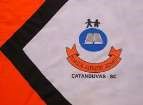 Catanduvas, novembro de 2020. Diretora: Ivânia Aparecida NoraAssessora Técnica Pedagógica: Simone Andréa CarlAssessora Técnica Administrativa: Tania N. de Ávila Professora: Neusa Aparecida Rigo Fabro Turma: 3º ano 2 Matutino Atividade de aprendizagem a distância 31 – Geometria está em tudoOlá amada criança e família! Segue a sequência de atividades para estudo na semana de 02/11 a 06/11. As orientações, informações e dúvidas serão pelo WhatsApp, no grupo e privado. Uma semana abençoada a todos!!Nesta semana vamos aprender a localização e movimentação de pessoas ou objetos no espaço que nos cerca. Para isso precisamos identificar, representar e descrever trajetos de pessoas ou objetos com base em diferentes pontos de referência. Sabemos que os alunos, antes da pandemia, realizam diferentes trajetos todos os dias para chegarem até a escola. Junto com sua família, leia e converse sobre cada questão:Todos alunos faziam o mesmo trajeto que você para chegar até a escola? Todos os alunos gastavam o mesmo tempo para chegar na escola?Será que podemos indicar o percurso que fazíamos de casa até a escola através de um mapa? Uma pessoa que não conhece o lugar conseguirá entender e utilizar esse mapa para chegar na escola?Há caminhos diferentes para sair da sua casa e chegar até na escola? Você sabe dar um ponto de referência para localização da nossa escola?A casa onde você mora tem um ponto de referência?Observe no mapa o trajeto que Joana realizava diariamente, a pé, de casa até a escola e responda: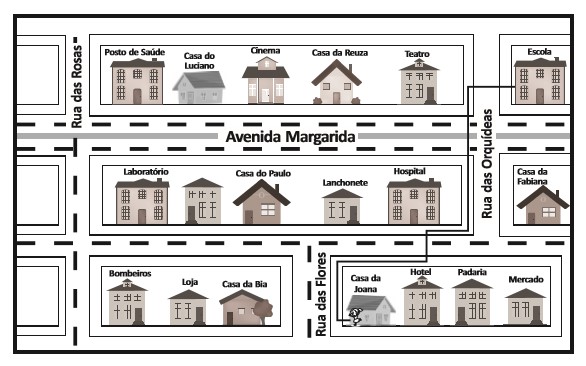 Qual é a primeira rua que ela tem que caminhar? R.__________________________________________Ela tem que caminhar até o final da rua ou tem que mudar sua direção antes dela terminar?R.__________________________________________________Para qual lado ela tem que virar para continuar o caminho? R.______________________________________Qual o nome desta rua? R.__________________________________________________Nesta rua você ela anda bastante ou pouco? R.__________________________________________Nesta rua existe alguma coisa muito interessante que você poderia me contar? R._______________________________________________________________________________________________________Quantas vezes ela muda de direção até chegar à escola? R.__________________________________________É possível fazer um caminho diferente? R.__________________________________________Como seria esse caminho? R._______________________________________________________________________________________________________________________________________________Esse caminho é mais curto ou mais longo? R.__________________________________________Se Joana precisar comprar algo na Loja que tem em sua rua antes de ir para a escola, ela precisará mudar seu trajeto? R.__________________________________________Joana combinou de passar na casa de Bia e de Luciano para irem juntos à escola. Que caminho ela fez?R._____________________________________________________________________________________________________________________________________________________________Agora imagine que você está hospedado no hotel que fica ao lado da casa da Joana e quer ir ao cinema. Que caminho você fará? R.___________________________________________________________________________________________________________________________________________________Mesmo sem conhecer o lugar você consegue definir o melhor caminho a ser feito? Por que? R.________________________________________________________________________________________________Existe outro caminho? R.__________________________________________No mapa, trace o trajeto mais curto para Joana ir à casa de Reuza.Ter noção de direção (caminho, trajeto, rua, estrada) e sentido (direita, esquerda, em frente...) é fundamental para se localizar e se movimentar no espaço em que vivemos. Para ampliar o entendimento neste assunto, se puder, assista os vídeos que serão enviados no grupo da turma : Movimentação no espaço | Parte I https://www.youtube.com/watch?v=DG-sVCLDHdQ , e Movimentação no espaço | Parte II https://www.youtube.com/watch?v=KXRvlCQ4CMc.Para entender mais, realize com atenção as atividades das páginas 88 até 91, do seu livro de matemática Aprender Juntos.Para finalizar esta atividade, o desafio é você fazer um desenho bem caprichado, do caminho que fazia da sua casa até chegar a escola, quando vinha na aula todos os dias. Coloque nesse desenho algumas coisas que tem nesse trajeto e que você passava por elas para chegar a escola. Faça no seu caderno depois de escrever a data e seu nome completo.Observação: Mande as fotos de todas as questões feitas, no WhatsApp 991375830 para a professora corrigir.Fiquem bem, você e sua família!!! Um abraço! 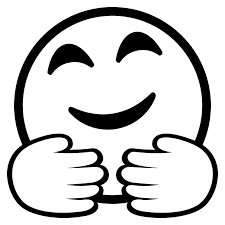 